Litér Község ÖnkormányzataPénzügyi Gazdasági és Településfejlesztési BizottságE l n ö k é t ő l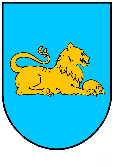                                                                          M E G H Í V Ó Tájékoztatom, hogy a Pénzügyi Gazdasági és Településfejlesztési Bizottság 2022. január 27-én (csütörtök) 17.00 órakor nyilvános bizottsági ülést tart, melyre tisztelettel meghívom.Ülés helye: Litér Községháza tanácsterme (8196 Litér, Álmos u. 37.) Napirendi javaslat: 1.) Településfejlesztési Koncepció előzetes egyeztetésElőadó: Varga Mihály polgármester2.) A Litéri Közös Önkormányzati Hivatal 2022. évi költségvetésének megállapításaElőadó: Bencze Éva jegyző3.) Csivitelő Óvoda és Bölcsőde Intézmény 2022. évi költségvetésének önkormányzati finanszírozásaElőadó: Bencze Éva jegyző4.) Litér Község Önkormányzat Költségvetés II. fordulóElőadó: Varga Mihály polgármester5.) Belső ellenőrzési stratégia 2022 - 2025Előadó: Bencze Éva jegyző6.) A polgármester illetményének és költségtérítésének megállapításaElőadó: Bencze Éva jegyző7.) A társadalmi megbízatású alpolgármester illetmény és költségtérítés megállapítása Előadó: Varga Mihály polgármester8.) Polgármester szabadság ütemterv elfogadása 2022. évElőadó: Bencze Éva jegyző9.) 2022. évi Kulturális programterv (XXII. Mogyorósi napok, 940 évforduló, EKF Pajtaprogram)Előadó: Varga Mihály polgármesterKérem a Tisztelt Képviselőket, Bizottsági tagokat amennyiben az ülésen nem tudnak részt venni, úgy távolmaradásukat előzetesen jelezzék a Litéri Közös Önkormányzati Hivatal Titkárságán. Telefon: 06 88 598-016 A meghívó és a nyilvános napirendi pontok előterjesztései megtalálhatók a www.liter.hu portálon!Litér, 2022. január 19.			                      			              Lukáts Gábor s.k.                                                     Pénzügyi Gazdasági és Településfejlesztési          Bizottság Elnöke